DOMANDA PER L’ACCESSO ALLA MISURA 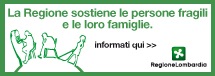 RESIDENZIALITÀ ASSISTITA PER RELIGIOSI DGR 4086/2015  Alla ASST ____________________________Il Sig/La Sig.ra _________________________________________________________________________________                                        (Cognome e Nome)Data di nascita_____/ ____ / _____ Età ______ Luogo di nascita ____________________________ prov.(_____)Codice Fiscale_______________________________________ Tessera Sanitaria _____________________________residente in ___________________________________________________ prov. (______) CAP __________________ via__________________________________________n°____Telefono_______________________________________ e-mail_______________________________________________________Compilare solo qualora il domicilio non coincida con la residenzaComune di domicilio ___________________________________ prov. (____________) CAP 	via e n° ________________________________________________________________________________________Cognome _________________________________ Nome _________________________________________________ residente in ___________________________________________________ prov. (____) CAP ____________________ via__________________________________________n°____Telefono: _______________________________________ e-mail_____________________________________________________________________________________________C H I E D El’accesso alla valutazione prevista per la fruizione della Misura Residenzialità assistita per religiosi.D I C H I A R AConsapevole delle sanzioni penali richiamate dall’art. 76 del DPR n. 445/2000 in caso di dichiarazioni mendaci e di formazione o uso di atti falsidi non fruire di altre forme di assistenza sociosanitaria o di ADIALLEGACopia del documento di identità in corso di validità dell’interessato all’erogazione della misura;Copia del documento di identità in corso di validità di chi firma la domanda (se diverso dall’interessato al beneficio della misura); Copia dell’eventuale documentazione sanitaria e socio-sanitaria attestante le condizioni clinico-funzionali (solo se già posseduta);Copia del verbale di Invalidità Civile (solo se già posseduto) (COMPILARE SOLO SE È PERSONA DIVERSA DAL RICHIEDENTE LA MISURA)parente in linea retta o collaterale (indicare relazione di parentela):    ___________________________________________________________________________di essere altro caregiver (indicare legame con il richiedente: confratello/consorella, …):     ____________________________________________________________________________di essere Amministratore di Sostegno del beneficiario(indicare estremi provvedimento di nomina): ____________________________________________ di essere tutore del beneficiario (indicare estremi provvedimento di nomina): _____________________________________________ di essere curatore del beneficiario(indicare estremi provvedimento di nomina): ____________________________________________ Luogo e data: _________________	                                                                 				          FIRMA____________________________________________________DATI RIFERITI ALLA PERSONA PER LA QUALE SI RICHIEDONO GLI INTERVENTI DELLA MISURADATI RIFERITI ALLA PERSONA CHE FIRMA LA DOMANDA(COMPILARE SOLO SE È PERSONA DIVERSA DAL RICHIEDENTE LA MISURA)